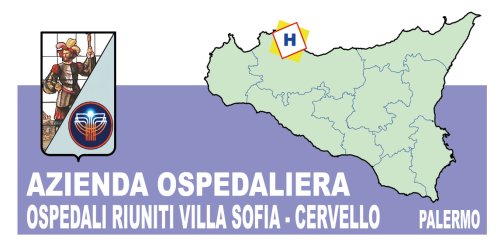 Azienda OspedalieraOSPEDALI  RIUNITI  VILLA SOFIA – CERVELLOSede Legale Viale Strasburgo n.233 – 90146  Palermo.  Tel 0917801111   -    P.I. 05841780827Unità Operativa Approvvigionamentitelefono 0917808370 – fax 0917808394Prot. 3339/PR                                                                                        Palermo, 07 Maggio 2014OGGETTO: CHIARIMENTI - INVITO A PROCEDURA NEGOZIATA PER  MATERIALE PER IL LABORATORIO CONTROLLO QUALITA’.Alle Imprese interessate CHIARIMENTICon riferimento all’esperimento della procedura di gara in oggetto, si rende opportuno comunicare, a seguito di alcune inesattezze riscontrate quanto segue:Che relativamente al lotto n. 3 – fornitura di materiale per il Laboratorio Controllo di Qualità Restek – CIG 5720915866 - l’importo posto a base d’asta è di €. 450,00 e non €. 4.370,00 erroneamente indicato nella “lettera di invito” protocollo n. 14009/5 del 66 Aprile 2014;Per eventuali chiarimenti codesta spettabile ditta potrà rivolgersi all’Unità Operativa Complessa Appalti e Forniture dell’Azienda Ospedaliera “Ospedali Riuniti Villa Sofia Cervello (tel. 091/7808370 Sig. Maurizio CAROLLO – email mauriziocarollo@villasofia.it)   Fto IL RESPONSABILE DELL’UNITA’OPERATIVA COMPLESSAAPPROVVIGIONAMENTI 						( Dott.ssa Antonina LUPO )